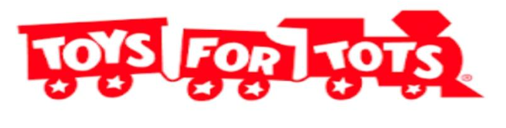 Williamsport Bassmaster 1st Annual Toys for Tots Benefit     We would like to sincerely thank all the sponsors and donors who made this event a huge success. We were able to donate over $6000 in toys to help local children have a merry Christmas.  The following sponsors helped to make this possible: Rennie Rodarmel (Berger Septic)                                                  Blaise Alexander DealershipsMike Kutney Insurance Agency                                                      Liberty GamesGlen & Nicky  Gough (Antlers on the Water & Trail Inn)           Keystone ScalesKriger Fence                                                                                       Lundy ConstructionBimbo Bakery and Grocery Haulers                                              Tates (Beverage Barn)Jeffrey Hills                                                                                        Fairfield Ford DealershipsWe would also like to thank all the following donors:Early Bird Car Wash                    K&W Tire                                  Jaysburg SubsWinner Hardware                       Hellers Market                         Donna & Jim Gamble K&M Tire                                      Eric Showers                             Matt Page TruckingFrankie Subs                                Joe’s Pizza                                  Valley InnMazzullo’s Auto Spa                  Sub Way                                      Hall’s MarineWegmans                                    Steve McConnell                        South Side SportsPark Pizza                                    Danny Poust                               Dave’s RepairPhillip & Tiffany Holmes           Rusty Splain & Jess Strailey      Penn Power     Also, a special thank you to all the fisherman who participated and fished in the rain and the club members and their wives who helped to make this all possible.